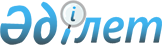 Орман қоры жерлерінің жекелеген учаскелерін басқа санаттағы жерлерге ауыстыру туралыҚазақстан Республикасы Үкіметінің 2019 жылғы 12 шілдедегі № 510 қаулысы
      2003 жылғы 20 маусымдағы Қазақстан Республикасы Жер кодексiнің 130-бабына және 2003 жылғы 8 шiлдедегі Қазақстан Республикасы Орман кодексiнің 51-бабына сәйкес Қазақстан Республикасының Үкiметi ҚАУЛЫ ЕТЕДI:
      1. Осы қаулыға қосымшаға сәйкес жалпы ауданы 1,1 және 3,17 гектар жер учаскелері Қазақстан Республикасы Ауыл шаруашылығы министрлігі Орман шаруашылығы және жануарлар дүниесі комитетінің "Жасыл Аймақ" шаруашылық жүргізу құқығындағы республикалық мемлекеттік кәсіпорнының (бұдан әрі – кәсіпорын) орман қоры жерлері санатынан өнеркәсіп, көлік, байланыс жерлері, ғарыш қызметі, қорғаныс, ұлттық қауіпсіздік мұқтаждықтарына арналған және өзге де ауыл шаруашылығына арналмаған жерлер санатына ауыстырылсын. 
      2. Ақмола облысының әкімі Қазақстан Республикасының заңнамасында белгіленген тәртіппен осы қаулының 1-тармағында көрсетілген жер учаскелерін республикалық маңызы бар "Астана-Қарағанды-Балқаш-Алматы" Орталық-Оңтүстік автомобиль жолының және "Астана-Ерейментау-Шідерті" Орталық-Шығыс учаскелерін реконструкциялау үшін "Қазақстан Республикасы Индустрия және инфрақұрылымдық даму министрлігінің Автомобиль жолдары комитеті" республикалық мемлекеттік мекемесіне (бұдан әрі – комитет) беруді қамтамасыз етсін.
      3. Комитет Қазақстан Республикасының қолданыстағы заңнамасына сәйкес орман алқаптарын орман шаруашылығын жүргізумен байланысты емес мақсаттарда пайдалану үшін оларды алудан туындаған орман шаруашылығы өндірісінің шығынын республикалық бюджет кірісіне өтесін және алынған сүректі көрсетілген кәсіпорынның теңгеріміне бере отырып, алаңды тазарту жөнінде шаралар қабылдасын.
      4. Осы қаулы қол қойылған күнiнен бастап қолданысқа енгiзiледi.  Орман қоры жерлері санатынан өнеркәсiп, көлiк, байланыс жерлері, ғарыш қызметі, қорғаныс, ұлттық қауіпсіздік мұқтаждықтарына арналған жерлер және өзге де ауыл шаруашылығына арналмаған жерлер санатына ауыстырылатын жерлердің экспликациясы 
					© 2012. Қазақстан Республикасы Әділет министрлігінің «Қазақстан Республикасының Заңнама және құқықтық ақпарат институты» ШЖҚ РМК
				
      Қазақстан Республикасының
Премьер-Министрі

А. Мамин
Қазақстан Республикасы
Үкіметінің
2019 жылғы 12 шілдедегі
№ 510 қаулысына
қосымша
Жер пайдаланушының атауы
Жалпы ауданы,

гектар
оның ішінде:
оның ішінде:
Жер пайдаланушының атауы
Жалпы ауданы,

гектар
орман

көмкерген
өзге

жерлер
1
2
3
4
Ақмола облысы Аршалы ауданының аумағындағы Қазақстан Республикасы Ауыл шаруашылығы министрлігі Орман шаруашылығы және жануарлар дүниесі комитетінің "Жасыл аймақ" шаруашылық жүргізу құқығындағы республикалық мемлекеттік кәсіпорны 
 

1,1
 

1,1
 

-
Ақмола облысы Целиноград ауданының аумағындағы Қазақстан Республикасы Ауыл шаруашылығы министрлігі Орман шаруашылығы және жануарлар дүниесі комитетінің "Жасыл аймақ" шаруашылық жүргізу құқығындағы  республикалық мемлекеттік кәсіпорны 
 

3,17
 

-
 

3,17
Барлығы:
4,27
1,1
3,17